ASSIGNMENT (Unit 5/ Day 3)					Math III – Unit 1 Geometry                                                                                                            Day 3:  Congruent Triangles Given ΔABC and ΔEDC with   What is the reason for ΔABC   ΔCED?State if the triangles are congruent.  If they are, state how you know.

a)  						b) 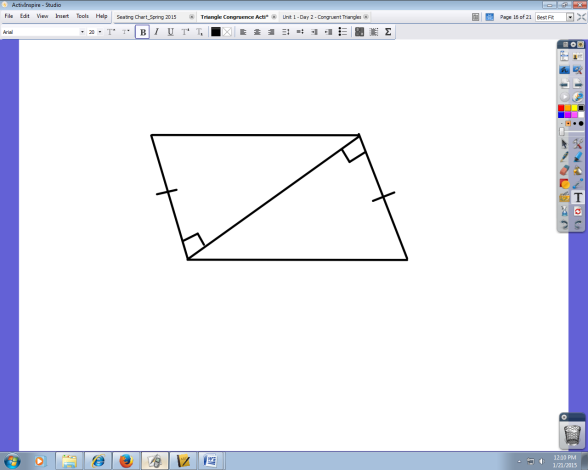 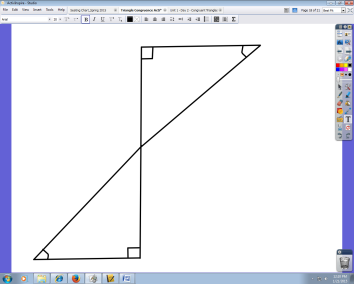 c)                                                                    d) 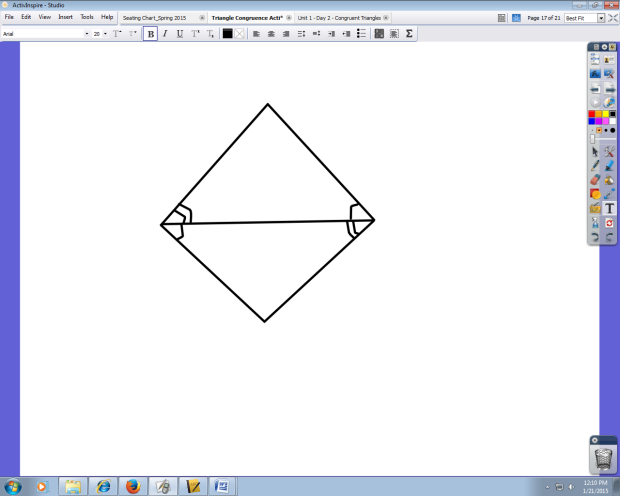 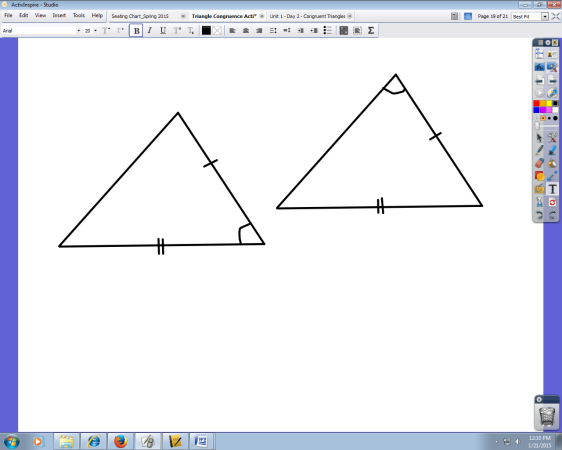 Write the congruence statement for each triangle.ΔMPN  Δ______                            b)  ΔDCE  Δ______                            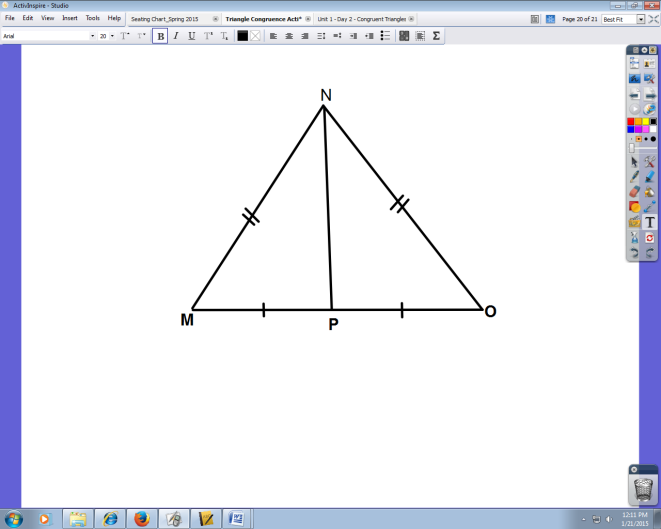 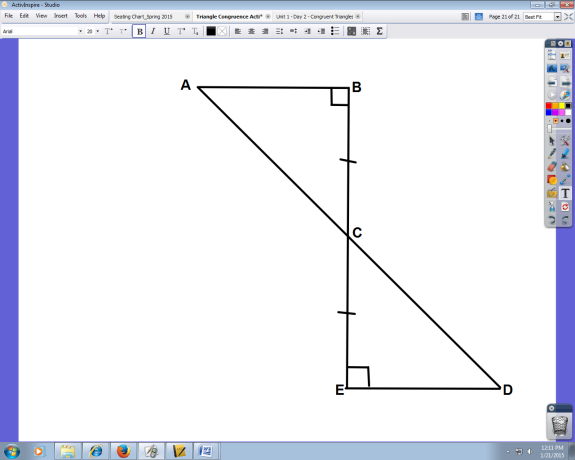 Given ΔQRS and ΔUTV, with   Is 
ΔQRS  ΔUTV?  If so, state how you know.